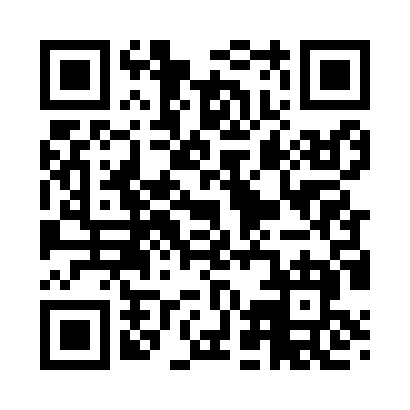 Prayer times for Annapolis Roads, Maryland, USAMon 1 Jul 2024 - Wed 31 Jul 2024High Latitude Method: Angle Based RulePrayer Calculation Method: Islamic Society of North AmericaAsar Calculation Method: ShafiPrayer times provided by https://www.salahtimes.comDateDayFajrSunriseDhuhrAsrMaghribIsha1Mon4:105:441:105:068:3510:092Tue4:115:451:105:068:3510:093Wed4:125:451:105:068:3510:094Thu4:125:461:105:068:3510:085Fri4:135:471:115:078:3510:086Sat4:145:471:115:078:3410:077Sun4:155:481:115:078:3410:078Mon4:165:481:115:078:3410:069Tue4:175:491:115:078:3310:0610Wed4:175:501:115:078:3310:0511Thu4:185:501:125:078:3210:0412Fri4:195:511:125:078:3210:0413Sat4:205:521:125:078:3110:0314Sun4:215:521:125:078:3110:0215Mon4:225:531:125:078:3010:0116Tue4:235:541:125:078:3010:0017Wed4:245:551:125:078:299:5918Thu4:265:561:125:078:299:5819Fri4:275:561:125:078:289:5720Sat4:285:571:125:078:279:5621Sun4:295:581:125:078:269:5522Mon4:305:591:125:068:269:5423Tue4:316:001:125:068:259:5324Wed4:326:001:125:068:249:5225Thu4:346:011:125:068:239:5126Fri4:356:021:125:068:229:5027Sat4:366:031:125:058:229:4828Sun4:376:041:125:058:219:4729Mon4:386:051:125:058:209:4630Tue4:406:061:125:058:199:4431Wed4:416:061:125:048:189:43